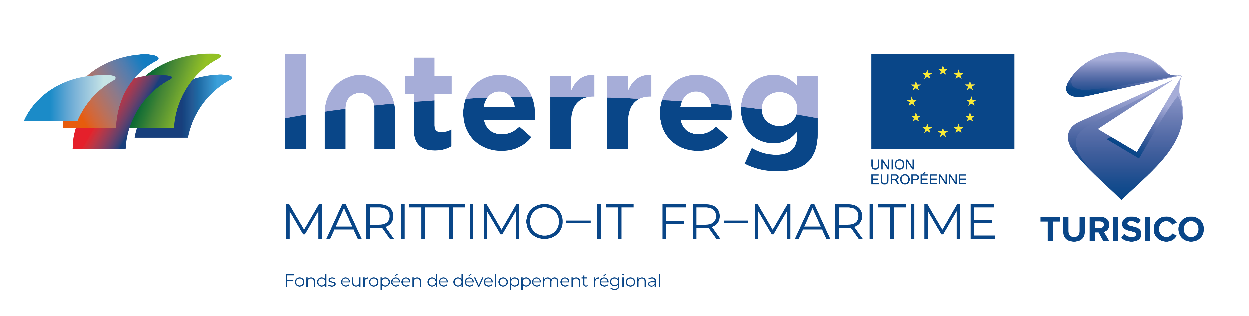 Formulaire de courtoisieCALL FOR DIGITAL TOURISM IDEASProjet TUR.I.S.I.CO. La gamification pour le tourisme innovant et le développement entrepreneurial de la communauté transfrontalière Promoteur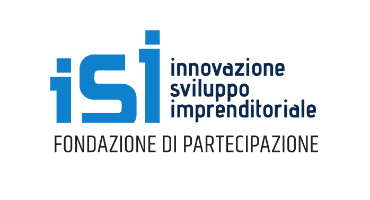 Partenaires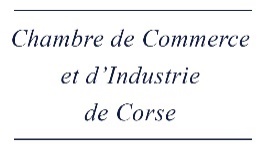 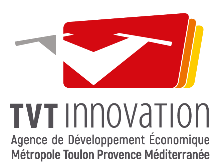 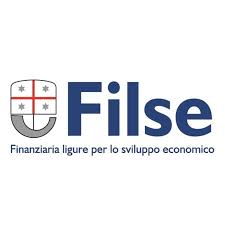 1Nom et prénom2Adresse e-mail3Type de proposant(Cochez la case appropriée)   candidat individuel  team   entreprise4Quel est le nom de votre solution de gamification ("Jeu") ? 5Fournissez-nous quelques informations supplémentaires sur vous et/ou votre équipe et les principales compétences dont vous disposez pour le développement du Jeu(n'utilisez pas plus de 500 mots !)6Quels sont les objectifs spécifiques de votre Jeu et les groupes destinataires auxquels il s'adresse ? (n'utilisez pas plus de 1000 mots !)7Décrivez votre idée (n'utilisez pas plus de 1500 mots !)8Décrivez les principales caractéristiques techniques du Jeu (n'utilisez pas plus de 500 mots !)9Quelles sont les principales forces et faiblesses de votre solution ? (n'utilisez pas plus de 1000 mots !)